“My Papa’s Waltz” Mimic Poem with Animal FarmFor this poem, you will be writing it through the perspective of one character about another character in George Orwell’s novel Animal Farm.Follow the rhyme scheme in “My Papa’s Waltz” (ABAB, CDCD, EFEF, GHGH)(Don’t forget about inversion if you are working hard to find rhyme!)Come up with a title.  ie:  If this is Boxer writing about Napoleon…My Leader’s Tyrannical Reign.  (Be creative.)Stanza 1 – Introduce / describe the character who your character is speaking about.  Include a simile in this stanza.Stanza 2 -  Introduce the conflict.  Include how your speaker or others feel about the character who is being described.Stanza 3 – Develop the conflict further.  What events unfold that your character is responsible for?Stanza 4 – How did the conflict end?  Resolution of the novel?Concentrate on imagery and vivid verbs!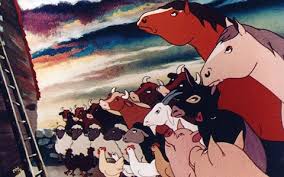 